Sherwood Forest Road Maintenance District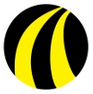 Prudential Committee MeetingDate: Saturday, August 12, 2023 @ 8:45 AMLocation: Becket Town Hall, 557 Main Street, Becket, MAMINUTESPrudential Committee Members Comments and AnnouncementsMeeting was called to order at 8:45 A.M.  Prudential committee members present were Howard Lerner, Stan Taylor, Joan Goldberg, Sean Cahill and Robin Mathiesen.  Also present was Robert Ronzio, Clerk-Treasurer, Steven R. Hinckley Road Superintendent and Craig Willis, Road Contractor.  A motion to waive the reading of the OML was made by Stan Taylor, seconded by Joan Goldberg. The motion  passed unanimously.A motion was made by Joan Goldberg, seconded by Robin Mathiesen to approve the July 8 minutes as amended. The motion passed unanimously.General Roads –Whistling Arrow - The upstream side of culvert over the West Branch of Walker Brook which had sustained major storm damage was repaired and rebuilt. It was noted that this culvert will need extensive work in the future.  Grading and tree trimming was also done on Will Scarlet, Lady of the Lake, Blue Boar and Woodsman Path.On Nottingham a pipe was replaced.  Priorities for the next 30 days as recommended by the Road Superintendent include grading and branch cutting on Alan A Dale, Friar Tuck, Maid Marian Mountain Dale, Winter Drive, Excalibur, Black Arrow and King Richard.  The current budget allocation will allow up to $15,000 to be spent until the September meeting.  A motion was made by JoanGoldberg , seconded by Robin Mathiesen to spend $15,000 earmarking $3,000 for the  Sherwood Drive/ Nottingham Circle culvert repair and the remaining $12,000 to be spent per Steve Hinkley’s priorities. The motion  and passed unanimously. The committee directed the Road Superintendent to compile a list of missing/damaged/incorrect street signs which are needed to expedite the orderly flow of traffic especially for critical emergency services.  Two intersections in need of immediate attention are located at Arrow/Lancelot Lane and Castle Lane/Prince Paul Path.Waterways - were cleaned out to address numerous washouts and to help prevent future washouts.Joint SFLD/SFRMD Vehicle Parking Sticker Distribution Update - Applications continue to be coming in. Opt-Out Requests - NoneWarrant #2 FY2024 – As a prelude to the warrant, a motion was made by Stan Taylor, seconded by Robin Mathiesen to approve the application process and subsequent payment for this year’s Officers and Directors Insurance. The motion passed unanimously. A subsequent motion to approve the warrant was made by Joan Goldberg and seconded by Sean Cahill. After a brief discussion the motion was approved unanimously.Any Other Business to come before the Committee. A motion was made by Stan Taylor and seconded by Joan Goldberg to approve the revised fence proposal submitted by All-American fence for work at Will Scarlet Beach, Maid Marian Beach and the guard rail repairs at the Walker Brook Culverts on Sherwood Drive and King Richard Drive. The motion passed unanimously. Dr. Lerner gave a brief status update on the proposed SFRMD/SFLD legislative action.Public Input - Jim Sullivan commented that Sir Walter Court needs attention.District Land Property Easements/Modifications – Dr. Lerner reported that both parties listed below had not submitted any new information  prior to the meeting or were in attendance today. 0 King Richard Drive Maggi Property (RE: Assessor’s parcel ID: 022/216.00-285/287/288-0000.D)Easement Update Eldred RE: 0 Sherwood Drive (Assessor’s parcel ID: 022/216.00-453-0000.)Adjournment - A motion was made by Joan Goldberg, seconded by Stan Talylor  to adjourn at 10:09 A.M.. The motion passed unanimously .